Сумська міська радаVІІІ СКЛИКАННЯ XIV СЕСІЯРІШЕННЯвід 24 листопада 2021 року № 2489-МРм. СумиРозглянувши звернення громадянина, надані документи, відповідно до статей 12, частини дев`ятої статті 118, пункту 6 частини третьої статті 186 Земельного кодексу України, статті 50 Закону України «Про землеустрій», частини четвертої статті 15 Закону України «Про доступ до публічної інформації», враховуючи протокол засідання постійної комісії з питань архітектури, містобудування, регулювання земельних відносин, природокористування та екології Сумської міської ради від 07.10.2021 № 37, керуючись пунктом 34 частини першої статті 26 Закону України «Про місцеве самоврядування в Україні», Сумська міська радаВИРІШИЛА:Затвердити проект землеустрою щодо відведення земельної ділянки та надати у власність учаснику АТО/ООС Бугаєнку Миколі Миколайовичу земельну ділянку за адресою: м. Суми, вул. Кленова, площею 0,0500 га, кадастровий номер 5910136600:14:005:0109. Категорія та цільове призначення земельної ділянки: землі житлової та громадської забудови, для будівництва і обслуговування житлового будинку, господарських будівель і споруд (присадибна ділянка).Сумський міський голова                                                       Олександр ЛИСЕНКОВиконавець: Клименко Юрій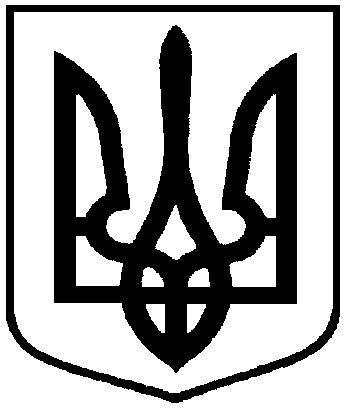 Про надання у власність учаснику АТО/ООС Бугаєнку Миколі Миколайовичу земельної ділянки за адресою: м. Суми, вул. Кленова,  площею 0,0500 га